Publicado en Ciudad de México el 30/07/2024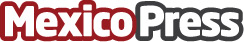 Amech aborda reforma clave para erradicar la trata de personas y fortalecer la protección a las víctimasEl 7 de junio se reformó la Ley para Prevenir y Erradicar la Trata de Personas, sancionando la explotación laboral con penas más severas, especialmente para comunidades indígenas y afromexicanas. Se enfatiza la importancia de respetar los límites de las jornadas laborales y garantizar condiciones justas para todos los trabajadoresDatos de contacto:Diana Karen Olmos LunaAtrevia México5544658486Nota de prensa publicada en: https://www.mexicopress.com.mx/amech-aborda-reforma-clave-para-erradicar-la Categorías: Nacional Derecho Franquicias Sociedad Emprendedores Solidaridad y cooperación Recursos humanos Estado de México Ciudad de México Digital Actualidad Empresarial http://www.mexicopress.com.mx